Додаток 2Група  «Дослідники»Завдання : опрацювати матеріал підручника  «Всесвітня історія» 10 клас  Щупак, пар. 13, п. 5-6, ст. 87-89;скласти акровірші*  до термінів антисемітизм, нацизм.Презентувати свою роботу у вигляді акровіршів і прикріпити їх до відповідної дати.Акровірш * -  віршований рядок, в якому перші літери кожного рядка, прочитувані згори вниз, утворюють слово або речення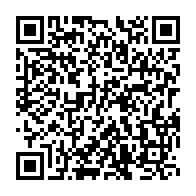 Нацистська расистська ідеологія та антисемітизмГітлер і його однодумці використовували націоналізм і расизм як засобивпливу на широкі верстви населення. Вони стверджували, що німці — «обрана 
 арійська раса», якій доля призначила створити «новий світовий порядок».Створення і насадження образу «ворога» було іншою найважливішою рисою ідейно-політичної кампанії нацистів. Нацисти запевняли, що внутрішні проблеми країни можна розв’язати, тільки знищивши комуністів, соціал-демократів, євреїв, циган. Нацисти вважали, що для консолідації суспільстванавколо себе варто використовувати найгірші вияви людської натури, неправдиві стереотипи ксенофобію та неприйняття «чужих», «ворогів». Одним із найважливіших елементів такої ідеологічної обробки свідомості був антисемітизм. Нацисти вміло грали на патріотичних почуттях німців, використовували національне приниження Німеччини внаслідок її поразки у Першій світовій війні для посилення настроїв реваншизму й агресії щодо інших країн і народів. На першому місці серед зовнішніх ворогів вони називали французів і слов’ян. Боротьба проти націй-ворогів була проголошена одним із головних завдань нацистів. Нацисти активно займалися популізмом. Робітникам вони обіцяли відрахування від частки прибутків капіталістів, підвищення зарплати, націоналізацію трестів і боротьбу з «нетрудовими прибутками»; селянам і батракам — передачу поміщицьких земель і скасування земельної ренти; торговцям — знищення конкурентів в особі універсальних магазинів і зростання добробуту; колишнім кайзерівським солдатам і офіцерам — створення армії, у якій вони змогли б зробити кар’єру. Усім, хто побажає, були обіцяні землі за межами Німеччини, які нацисти відберуть у «неповноцінних народів». Таким чином, націоналізм і расизм, антисемітизм, реваншизм і культ насильства становили основу нацистської ідеології.Офіційною політикою нацистської держави був антисемітизм. Уже з весни 1933 р. розпочався організований владою бойкот усіх підпри ємств і установ, які належали євреям. У 1935 р. ухвалили серію законів, які позбавили євреїв німецького громадянства і заборонили їм обіймати посади у державному апараті. Змішані шлюби були заборонені. Євреїв почали витісняти в спеціально відведені будинки і квартали, які називалися «гетто». Їм забороняли з’являтися в громадських місцях, займатися багатьма видами діяльності. У ніч з 9 на 10 листопада 1938 р. нацисти організували масштабний єврейський погром, жертвами якого стали десятки тисяч осіб.У 1933 р. було сформовано міністерство пропаганди, яке очолив Й. Геббельс — один з головних факельників Другої світової війни. Освіту, пресу, радіо, бібліотеки, музеї, театри, кіно міністерство взяло під свій контроль.Ще навесні 1933 р. жителі Мюнхена і Берліна побачили на площах багаття з книжок. Тисячі книжок, які нацисти вважали марксистськими чи «виродженськими», привселюдно спалили. Серед знищених творінь були книги Г. Манна, Т. Манна, Е.М. Ремарка, Е. Синклера й інших авторів. Підрозділи СА спустошували бібліотеки країни. Контроль над масовою свідомістю здійснювався і через тотальне охоплення населення нацистськими організаціями. До лав Трудового фронту входили 23 млн, до молодіжної організації «Гітлерюгенд» — понад 8 млн, до Союзу німецьких дівчат — понад9 млн осіб. Кажучи про молодь, Гітлер заявляв: «Ми виростимо молодь, перед якою здригнеться світ… Я хочу бачити в її погляді блиск хижого звіра».Нацистська ідеологія кардинально змінювала свідомість мільйонів людей, перетворюючи їх на слухняних виконавців волі нацистських вождів.Новий канцлер і не думав діяти в межах конституції. З цього часу в Німеччині розпочинається період нацистської диктатури. Її сутність полягала в повній централізації політичної влади, створенні всеосяжної системи державного регулювання економіки, пануванні нацистської партії встановленні тотального контролю над усіма сферами громадського життя.1 лютого 1933 р. достроково розпустили парламент і призначили новівибори на 5 березня. За п’ять днів до виборів, у ніч з 27 на 28 лютого, булоорганізовано підпал будівлі рейхстагу з метою скомпрометувати політичних супротивників — комуністів. За цією справою було арештовано 10 тис. осіб, у тому числі відомий болгарський комуніст Г. Димитров, який зумів захистити себе і був виправданий німецьким судом. Наступного дня після підпалу рейхстагу надзвичайнимдекретом президент скасував найважливіші демократичні права і свободи. Була заборонена комуністична і соціал-демократична преса, ліквідовані недоторканність особи, свобода слова, зібрання. Але, незважаючи на терор, демагогію і махінації, на виборах 5 березня за нацистів проголосувалодещо більше половини виборців. І лише оголосивши незаконним 81 мандат, отриманий комуністами, нацисти вибороли більшість у рейхстазі. 23 березня 1933 р. новий парламент надав уряду Гітлера надзвичайні повноваження, що власне і скасувало Веймарську конституцію. КПН була заборонена, у червні така сама доля спіткала і СДПН. У травні нацисти заборонили вільні профспілки і конфіскували їхнє майно. Після заборони діяльності інших політичних партій було видано закон, який забороняв у Німеччині будь-які політичні партії, крім націонал-соціалістичної. Після смерті президента Німеччини П. Гінденбурга (2 серпня 1934 р.) було прийнято рішення про суміщення постів канцлера і президента. Усі військові присягнули на вірність Гітлерові як фюреру (вождю) німецького народу. 19 серпня 1934 р. в країні провели плебісцит про надання Гітлеру виняткової влади. 89,9 % громадян схвалили цю зміну в системі державної влади. В усіх структурах влади міцно затвердилася вертикальна система фюрерства, тобто підпорядкування нижчестоящих фюрерів вищестоящим. Місцеві земельні уряди замінили спеціальними уповноваженими центрального уряду із числа нацистів. Скасували також земельні парламенти. Відбулося злиття апарату НСДАП з органами держави. У Німеччині стали створювати концентраційні табори для противників нацистського режиму. В березні 1934 р. перших ув’язнених прийняв концтабір Дахау, розташований на околицях Мюнхена. Незабаром почали функціонувати концтабори Бухенвальд, поблизу Веймара, Заксенхаузен, недалеко від Берліна, й ін. За словами Герінга, ці табори були «центрами реабілітації», які мали перевиховувати незгодних з нацистами.Знаряддям кривавого режиму стали державна таємна поліція (гестапо),штурмові загони (СА), охоронні загони (СС), служба безпеки (СД). Насильство у нацистській Німеччині набуло масовості. На початок 1939 р.в ув’язненні за політичними мотивами перебували понад 300 тис. осіб. Тисячінімців змушені були емігрувати, серед них — гордість наукової і творчої інтелігенції країни — фізик А. Ейнштейн, письменники Т. і Г. Манн, Л. Фейхтвангер, Б. Брехт, композитори Г. Ейслер, П. Хіндеміт, диригент О. Клемперер і ін. Приступив до здійснення системи заходів для державного регулювання економіки. Незабаром створили Генеральну раду німецького господарства, яка спрямовувала державну економічну політику. До її складу увійшли 12 представників найбільших монополій: Г. Крупп, Ф. Тіссен, Г. Феглер, Ф. Флік та інші, а також п’ять представників нацистської бюрократії.12 липня 1933 р. було видано закон «Про захист німецького народного господарства», що санкціонував розграбування майна осіб «неарійського» походження і всіх неугодних для гітлерівців. Була створена нова організація промислового господарства, котра поділялася на шість імперських груп: промисловості, енергетики, ремесла, торгівлі, банківської і страхової справи. На кінець 1933 р. реорганізовано сільське господарство. Впроваджуваласясистема примусових поставок сільськогосподарської продукції. Основну увагу в країні надавали мілітаризації економіки. У 1936 р. був затверджений план мобілізації економічних ресурсів, нагромадження дефіцитних матеріалів і розширення виробництва військового спорядження. З приходом до влади нацисти почали вживати заходів щодо ліквідації безробіття. Значну частину безробітних відправили на примусові роботи — будівництво стратегічних доріг, військових укріплень, а також у трудові табори. У 1934 р. замість заборонених профспілок було створено Німецький трудовий фронт, підпорядкований нацистам, куди робітників залучали примусово. У країні впроваджувалася загальна трудова повинність. На 1938 р. Німеччина стала могутньою державою і в промисловому виробництві вийшла на перше місце в Європі і на друге місце у світі, однак економіка Німеччини була повністю підпорядкована приготуванням до війни, яка стала найбільш кривавою і руйнівною в історії людства.Додаток 3Група «Експерти»Завдання:опрацювати матеріал з інтернет ресурсу «Кришталева ніч», свідоцтва очевидців;  дати відповідь на запитання «Чому єврейський народ не чинив опір фашистському режиму». Свою роботу презентувати у вигляді сенкану *, прікрипити його до відповідної дати.*Сенкан — це вірш, що складається з п’яти рядків. Слово ”сенкан” походить від французького слова ”п’ять” і позначає вірш у п’ять рядків:Перший рядок – іменник (хто? що?)Другий рядок – два прикметники, що характеризують слово у першому рядку (який?)Третій рядок – три дієслова (що робити?)Четвертий рядок – речення з чотирьох слівП’ятий рядок – іменник, що є синонімом до слова у першому рядку.з Центропа АРХІВПол Бек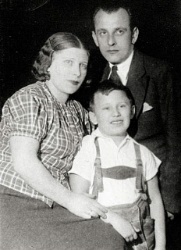 Назва фотографії: Пол Бек з батьками Міріам і Лео.Знімок зроблений у Відні, Австрія (1935 р).Інтерв'юер: Пол Бек.Час інтерв'ю: 2002 г.Інтерв'юер Таня Екштейн12 березня 1938 роки я побачив цілі скупчення літаків, які затьмарювали небо. По-перше, нацисти хотіли продемонструвати свою силу, і, по-друге, їм дійсно потрібно було перевозити речі, щоб робити те, що вони робили. Ви вже могли бачити людей у ​​формі і молодих людей у ​​футболках HJ. Це були австрійці; німці ще не прибули до Відня. Річ у тім, вони не приїхали прямо до Відня, так як їх зупинили радісні натовпи, які йшли сюди. Спочатку вермахт заслужив прихильність у віденців з їжею - з польовими кухнями на Хельденплац. Квартира моєї бабусі стала свого роду центром сімейних новин. Вся сім'я постійно стежила за подіями, і спочатку не було паніки. Тільки набагато пізніше вони почали турбуватися, коли були оголошені заходи проти євреїв і почалися такі дії, як миття вулиць, розтління і словесні образи. Ми чули про людей, яких били, атакували або забирали, але в той час люди, ймовірно, все ще обманювали себе. Ми знали, що ситуація серйозна, але ми не знали, наскільки серйозною вона повинна була стати. Однією з небагатьох заходів, які дійсно опинилися у мене під шкірою, були написи на лавках у парку з написом «Тільки для арійців» і «Не для євреїв». Я часто ходив гуляти з мамою або двоюрідними братами, і ми ходили в парки і грали там. І тепер, раптово, нам більше не дозволялося сидіти на лавках у парку. Я був вражений уніформою, і ще до нацистів, коли я був дитиною, я бігав у військове міністерство в Стубенрінге, тому що раз в тиждень змінювалася охорона з грою стукотів. Мені сподобалася ця маршова музика, і вона мені дуже сподобалася. Коли увійшли німці, було трохи страшно, але були люди в формі, що пересуваються з військовим оркестром, і це справило на мене сильне враження; Мені це подобалося, і я любив бігати за ними.Курси Хачшара довелося скасувати. Макс Бек [вітчим співрозмовника] тоді працював десь в єврейській громаді, і одного разу його також атакували і побили. Я думаю, що це сталося перед синагогою на Зайтенштеттенгассе. Тоді було багато людей, яким подобалося сіяти хаос. За рогом від квартири моєї бабусі були молитовні будинки, але я не знаю, чи були які-небудь серйозні напади. Проте, район був переповнений молоддю Гітлера і групами БДМ.Додатки  4,5,6Група « Правозахисники» Завдання 1: опрацювати матеріали сайту «Кришталева ніч».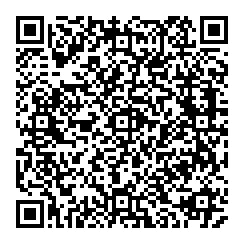 Завдання 2: опрацювати матеріали сайту  « Винищення єврейского народу на Мелітопольщині».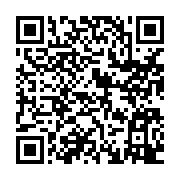 Завдання 3: використовуючи Загальну декларацію прав людини, визначити,  які права були порушені нацистами проти єврейського народу в Європі взагалі та у м. Мелітополі, зокрема прописати номери статей.  Свою роботу презентувати у вигляді коміксів*,  прикріпити їх до відповідної дати. 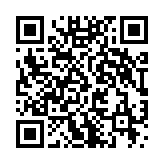 Ко́мікс*- послідовність малюнків, зазвичай з короткими текстами, які створюють певну зв'язну розповідь.Додаток 7Група  « Краєзнавці»Завдання: 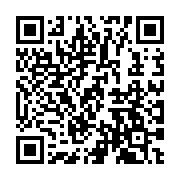 опрацювати  краєзнавчі матеріали подій 1941-1942 років – винищення євреїв на Мелітопольщині та  дослідити факт масових винищень єврейського народу в м. Мелітополі.Свою роботу презентувати у вигляді тез*.Теза*-  коротке й чітке формулювання основної ідеї чого-небудь або провідного завдання, що стоїть перед кимось.